MuMMy Online Accounting Features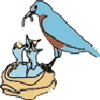 –––--S.No.FeaturesOffline SoftwareOnline Software1.Any where, any time, Any Device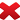 Yes2.OTP double security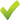 3.Backup Security99.90%4.PDF billingNot sure5.Invoice email attachment6.Auto reminderNot sure7.Auto sms at every voucherNot sure8.Production VoucherNot sure9.Inventory Control10.BillingMore easy11.Bank of reconciliation12.Dues analysis13.Bulk sms wishes14.Bulk email15.Export in excel, PDF etc.16.Mobile support17.Without internet18.Cheque Printing, Envelope Printing19.Balance sheet & Income statement20.CRM & ERP Up gradation Possibility 21.Sale challan and return22.Dept issue and receiptNot sure23.Email signature management24.Back up25.Auto Bday and anniversary wishes26.MIS reportsNot sure27.Web camera and file attachment support28.Multi Location control29.GST Enabled30.No need of networking(only internet)31.Auto upgrades